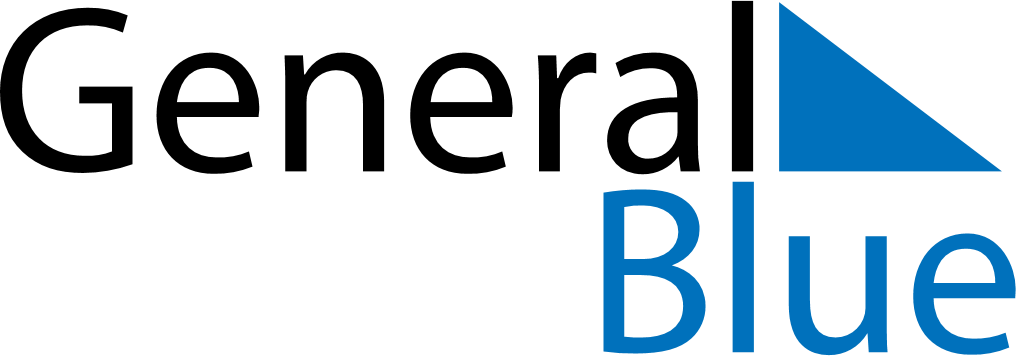 May 2024May 2024May 2024May 2024May 2024May 2024Mati, Davao, PhilippinesMati, Davao, PhilippinesMati, Davao, PhilippinesMati, Davao, PhilippinesMati, Davao, PhilippinesMati, Davao, PhilippinesSunday Monday Tuesday Wednesday Thursday Friday Saturday 1 2 3 4 Sunrise: 5:21 AM Sunset: 5:43 PM Daylight: 12 hours and 22 minutes. Sunrise: 5:20 AM Sunset: 5:43 PM Daylight: 12 hours and 22 minutes. Sunrise: 5:20 AM Sunset: 5:43 PM Daylight: 12 hours and 22 minutes. Sunrise: 5:20 AM Sunset: 5:43 PM Daylight: 12 hours and 23 minutes. 5 6 7 8 9 10 11 Sunrise: 5:20 AM Sunset: 5:43 PM Daylight: 12 hours and 23 minutes. Sunrise: 5:19 AM Sunset: 5:43 PM Daylight: 12 hours and 23 minutes. Sunrise: 5:19 AM Sunset: 5:43 PM Daylight: 12 hours and 24 minutes. Sunrise: 5:19 AM Sunset: 5:43 PM Daylight: 12 hours and 24 minutes. Sunrise: 5:19 AM Sunset: 5:43 PM Daylight: 12 hours and 24 minutes. Sunrise: 5:19 AM Sunset: 5:43 PM Daylight: 12 hours and 24 minutes. Sunrise: 5:18 AM Sunset: 5:44 PM Daylight: 12 hours and 25 minutes. 12 13 14 15 16 17 18 Sunrise: 5:18 AM Sunset: 5:44 PM Daylight: 12 hours and 25 minutes. Sunrise: 5:18 AM Sunset: 5:44 PM Daylight: 12 hours and 25 minutes. Sunrise: 5:18 AM Sunset: 5:44 PM Daylight: 12 hours and 26 minutes. Sunrise: 5:18 AM Sunset: 5:44 PM Daylight: 12 hours and 26 minutes. Sunrise: 5:18 AM Sunset: 5:44 PM Daylight: 12 hours and 26 minutes. Sunrise: 5:18 AM Sunset: 5:44 PM Daylight: 12 hours and 26 minutes. Sunrise: 5:18 AM Sunset: 5:45 PM Daylight: 12 hours and 27 minutes. 19 20 21 22 23 24 25 Sunrise: 5:17 AM Sunset: 5:45 PM Daylight: 12 hours and 27 minutes. Sunrise: 5:17 AM Sunset: 5:45 PM Daylight: 12 hours and 27 minutes. Sunrise: 5:17 AM Sunset: 5:45 PM Daylight: 12 hours and 27 minutes. Sunrise: 5:17 AM Sunset: 5:45 PM Daylight: 12 hours and 28 minutes. Sunrise: 5:17 AM Sunset: 5:46 PM Daylight: 12 hours and 28 minutes. Sunrise: 5:17 AM Sunset: 5:46 PM Daylight: 12 hours and 28 minutes. Sunrise: 5:17 AM Sunset: 5:46 PM Daylight: 12 hours and 28 minutes. 26 27 28 29 30 31 Sunrise: 5:17 AM Sunset: 5:46 PM Daylight: 12 hours and 28 minutes. Sunrise: 5:17 AM Sunset: 5:46 PM Daylight: 12 hours and 29 minutes. Sunrise: 5:17 AM Sunset: 5:47 PM Daylight: 12 hours and 29 minutes. Sunrise: 5:17 AM Sunset: 5:47 PM Daylight: 12 hours and 29 minutes. Sunrise: 5:17 AM Sunset: 5:47 PM Daylight: 12 hours and 29 minutes. Sunrise: 5:17 AM Sunset: 5:47 PM Daylight: 12 hours and 29 minutes. 